Supplemental Figure 4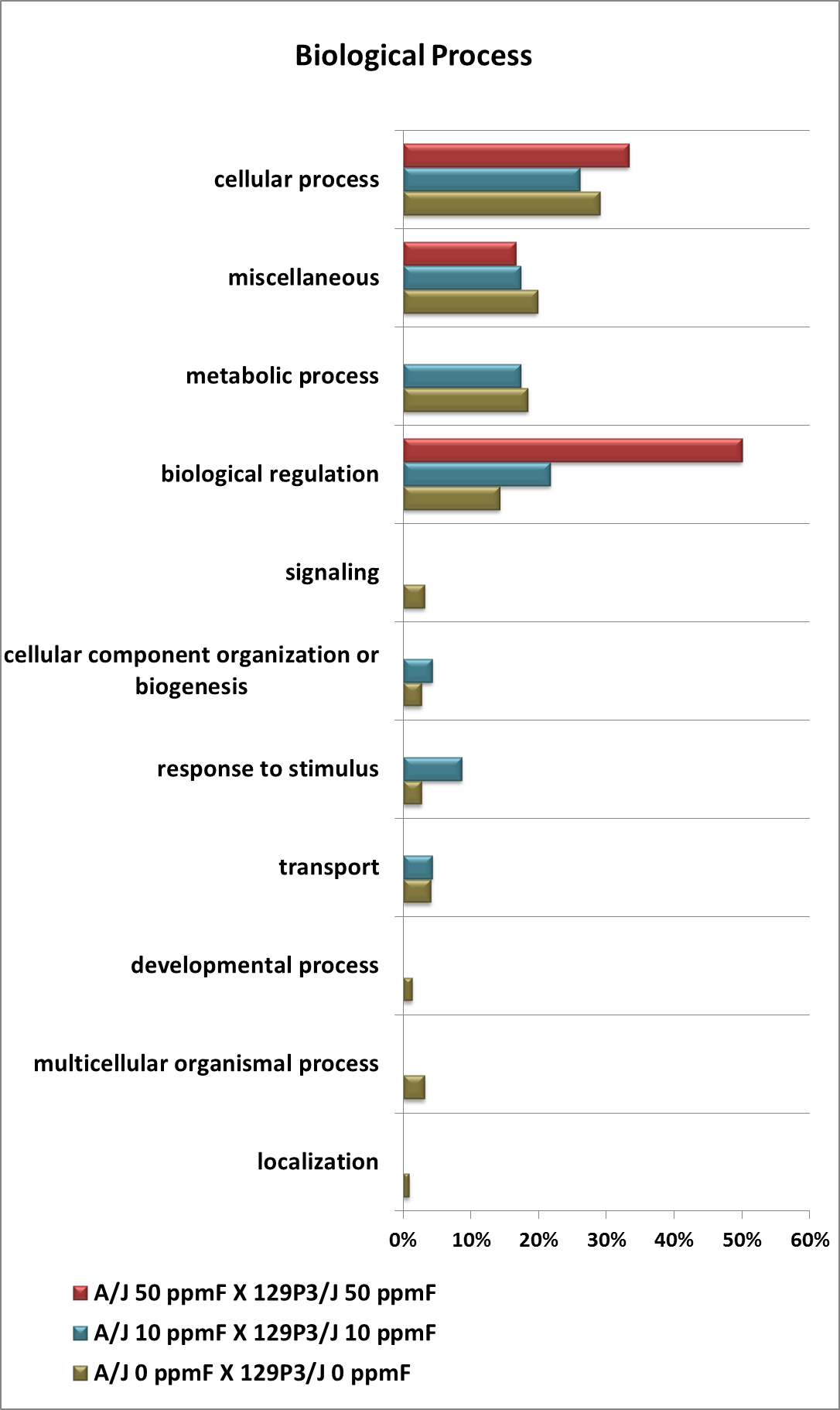 